Консультация для родителей
«Здоровое питание для дошкольников»
                  Ваш ребенок уже давно сидит за общим столом, ест и пьет самостоятельно. А что он ест? То же, что и взрослые? А Вы уверены, что это правильно?                      Питание детей дошкольников
должно учитывать особенности его пищеварительной
системы, она еще не окрепла и не сформировалась. Рацион
питания ребенка 5 лет или 6 лет должен состоять из легко
усваиваемых компонентов.
Здоровое питание дошкольников. Основные принципы
следующие:
-энергетическая ценность должна соответствовать возрасту;
завтрак должен составлять 25% суточной энергетической
ценности, обед – до 40%, полдник – 10%, а ужин 25%;
-режим питания дошкольника организован или родителями
или дошкольным учреждением с соблюдением санитарных
норм; часы приема пищи должны быть строго
постоянными, не менее 4 раз в сутки.
-все пищевые факторы должны быть сбалансированы;
немного расширяется меню.
Также под запретом острые приправы и грибы.
Можно делать блюда чуть острее за счет лука, чеснок и
совсем небольшого количества перца в различных соусах к
мясу или рыбе.
Из круп отдайте предпочтение перловой, пшенной – в
них есть клетчатка.
Что в рационе ребенка – дошкольника: теплая и горячая
пища не менее ¾ всего дневного рациона. И, конечно,
основа – мясо, рыба, молочные продукты, макароны, крупы,
хлеб, овощи и фрукты.
Белок. Организм растет, и только белок является
строительным материалом. Источником легкоусваиваемогобелка является мясо, лучше, если это будет телятина, мясо
кур и индейки. Рыбу предпочтительно взять нежирную:
треску, судака, хек, минтай, горбушу.
Не угощайте ребенка деликатесами – икрой,
копченостями. Можно получить раздражение нежной
слизистой оболочки желудка, а пользы 0%.
Можете прибегать и к жарению при приготовлении еды
для ребенка, но сильно не зажаривайте. И все-таки лучше
готовьте на пару котлетки и тефтельки или в соусе.
Не забывайте, что каждый день рацион питания ребенка
должен состоять из молочных продуктов. Это могут быть
кисломолочные – кефир, йогурт, ряженка, творог не более
5% жирности, молоко. Добавляйте молочные продукты в
десерты, запеканки, каши, на бутерброды.
Ежедневно кормим ребенка овощами, фруктами и
соками. В сутки дошкольник должен получать 250 г
овощей, до 200 г картофеля, фруктов и ягод по сезону до
250 г. Витамины Ваш ребенок может получить только из
свежих овощей-фруктов. Какие овощи? Пусть это будет
капуста, огурцы, помидоры, редиска, салат, зелень укропа и
петрушки. Соки и нектары тоже давайте каждый день. Если
не получается давать свежий сок, покупайте соки,
предназначенные для детского питания.
Хлеб выбирайте правильный, из цельных зерен, ржаной,
а макароны, сделанные из муки твердых сортов пшеницы.
Сливочное масло не более 20 г в день и растительное
масло (10 г), конечно, используем, лучше в уже готовые
блюда. Не давайте жирную пищу ребенку вечером. К ночи
активность работы желудка сильно снижается у ребенка, и
если пища не успеет перевариться до сна, то получите не
только проблемы с пищеварением, но и с крепким сном!
1.Если Вы кормите ребенка дома после детсада,
взгляните на меню дня перед уходом. Не готовьте те
продукты или блюда, которые он уже ел.2.Основные продукты для ежедневно питания были
перечислены, а вот такие , как твердый сыр, сметана, яйца,
рыба – не для ежедневного приема, 1 раз в 2- дня.
3.Пищу готовьте безопасную, например, мясо не целым
куском, а рубленное, чтобы ребенок не подавился.
4.Тоже относится и к рыбе: вынимайте все до одной
кости, или делайте фарш.
5. Так бывает, что ребенок отказывается есть ту или
иную пищу. Не уговаривайте, не заставляйте.
Поинтересуйтесь, почему не хочет, попробуйте сами. Вы же
тоже не все едите. Измените рецепт. Или этот же продукт
добавьте в другое блюдо.
6.Чистую питьевую воду ребенок может пить, сколько
хочет, а вот сладкие напитки нужно контролировать и
ограничивать, а особенно это касается магазинных
напитков.
В этом возрасте норма сахара – 50 г в день. В сладкой
газированной воде это превышение в 7 раз! Задумайтесь,
прежде чем покупать такой напиток.
7.Общая калорийность пищи примерно 1800 ккал, а по
весу в день ребенок должен съедать около 1,5 кг пищи.
Да, хлопотно это готовить отдельно здоровое питание
дошкольников, но ведь можно и для себя, взрослого
готовить правильную здоровую еду без острого, жирного,
сладкого. А предпочтение – овощам, фруктам. Это еще
будет отличным примером для ребенка и залогом семейного
здоровья!Особенности питания детей в зимний период
        Зимний период имеет свои особенности в организации правильного питания ребенка. Низкая температура воздуха оказывает определенное влияние на организм ребенка. Прежде всего, это повышенная отдача тепла,
т.е. высокие энергетические затраты организма, что влечет за собой напряженность всех видов обмена веществ. В целях компенсации растущих энергетических потерь в первую очередь необходимо увеличить белковый
компонент пищи.         Ребенок ежедневно должен получать мясные и рыбные
блюда и молочные продукты, в том числе творог. Особенно полезны кисломолочные продукты, белок которых легче усваивается, а главное – они положительно влияют на состав микрофлоры кишечника и тем самым
поддерживают оптимальное состояние здоровья ребенка.
В зимний период ребенок чаще болеет простудными заболеваниями, острыми респираторными и другими инфекциями в результате не только
контактов с уже заболевшими, но и охлаждения организма, что резко снижает его сопротивляемость. Устойчивость ребенка к заболеваниям во многом определяется достаточной обеспеченностью его организма витаминами. Особенно высока роль таких витаминов, как аскорбиновая кислота, витамины группы В, витамин А, а также каротин, из которого вырабатывается витамин А. Поэтому в рацион ребенка целесообразно ежедневно включать продукты, наиболее богатые витаминами: свежие овощи, фрукты, зелень.           Известно, что зимой за время долгого хранения содержание витаминов
в овощах и фруктах резко снижается. Поэтому наряду со свежими овощами и
фруктами детям целесообразно давать соки, фруктовые и ягодные пюре
промышленного производства, обогащенные витаминами. Можно
использовать и быстрозамороженные продукты, в которых, благодаря
современным технологиям, гарантирована сохранность витаминов.Зимнее питание детей: особенности
Холода наступают, и организму малыша приходится трудиться
в усиленном темпе с целью восполнения энергетических потерь.
Поэтому в этот период важна правильная организация и режим
питания ребенка.         В холодное время года питание детей должно быть
сбалансированным, насыщенным витаминами и минералами.
Безусловным источником полезных веществ и компонентов
являются свежие фрукты и овощи. Какие фрукты и овощи можно
дать вашему малышу зимой?
Фрукты. Если у вашего крохи нет аллергии, то предложите ему
апельсины, хурму, мандарины, богатые на витамин С. В странах,
где они растут, они дозревают как раз к нашей зиме, а вот летом
наоборот считаются уже прошлогодними. Бананы смогут
восполнить детский организм калием и каротином.
Самые полезные овощи для питания ребенка зимой – это
капуста (содержит витамин С и клетчатку), морковь (источник
витамина А, каротина, клетчатки), свекла (хоть и содержит мало
витаминов, зато в ней много клетчатки). Лук и чеснок становятся
как никогда значимыми именно зимой. В питание детей до года их
нужно вводить очень осторожно. Добавляйте их в измельченном
виде в пюре и суп. Домашние фруктовые заготовки можно предложить малышу после года, добавив фрукты в компот, фруктовое пюре, кисель и
т.д. Квашеная капуста, а также другие овощные заготовки содержат
большое количество уксуса и соли, поэтому их лучше всего давать
ребенку после 3-х лет. Натуральный мед приобретает огромное значение в
холодную пору, когда снижаются защитные функции организма.
Его нужно употреблять с теплой водой, тогда он сохраняет все свои
весьма полезные свойства. В целом, питание зимой, так же как и питание детей летом, должно быть обычным по калорийности и включать в себя все
необходимые для нормального развития ребенка продукты.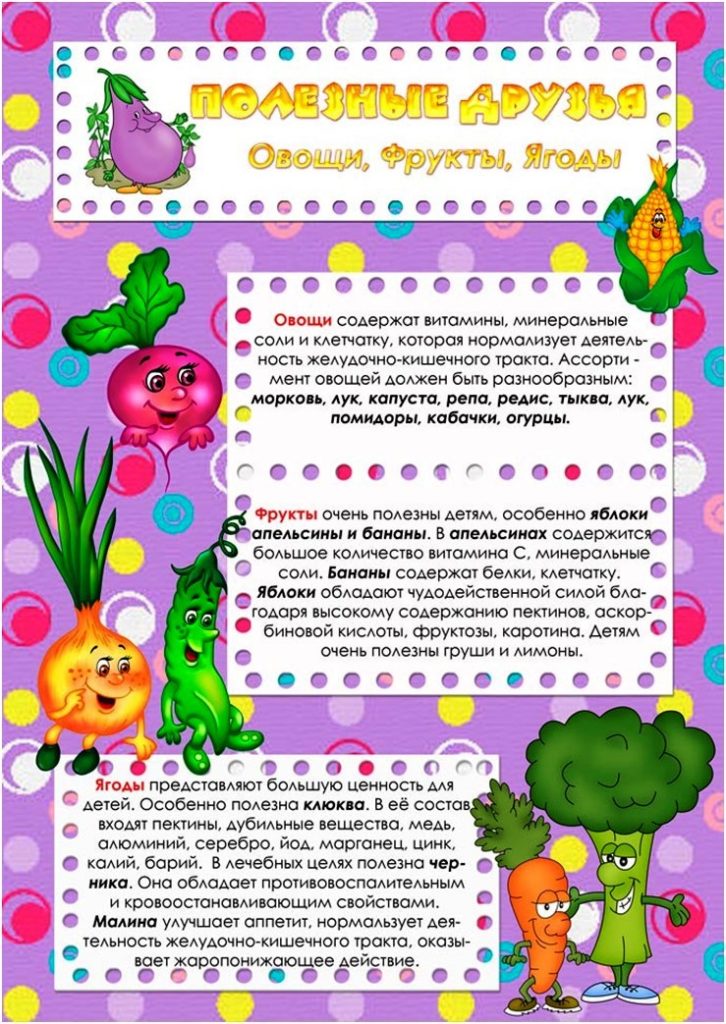 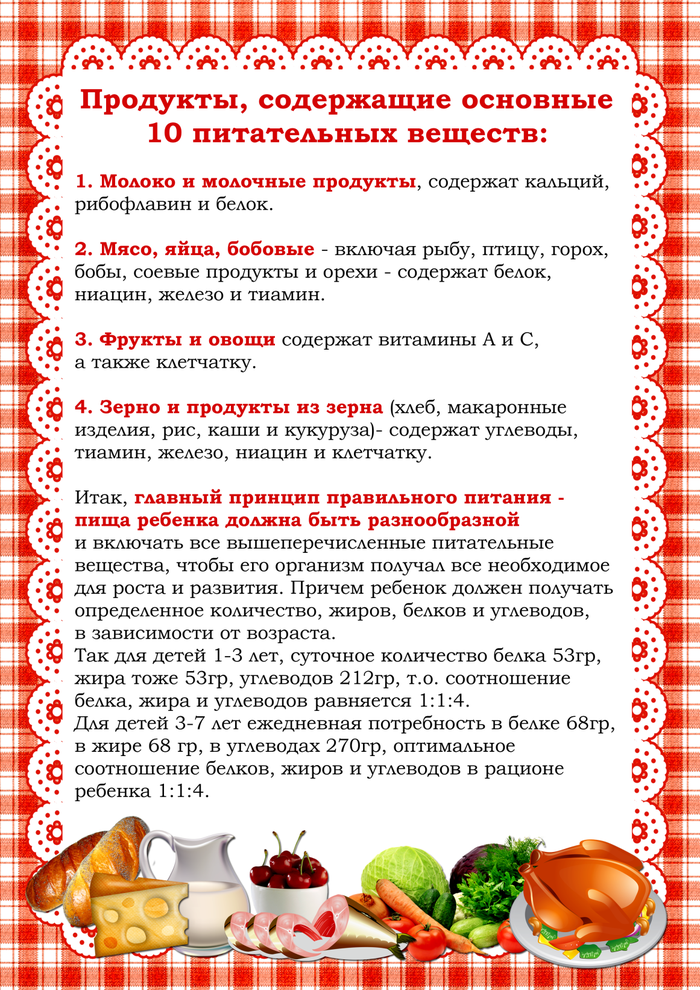 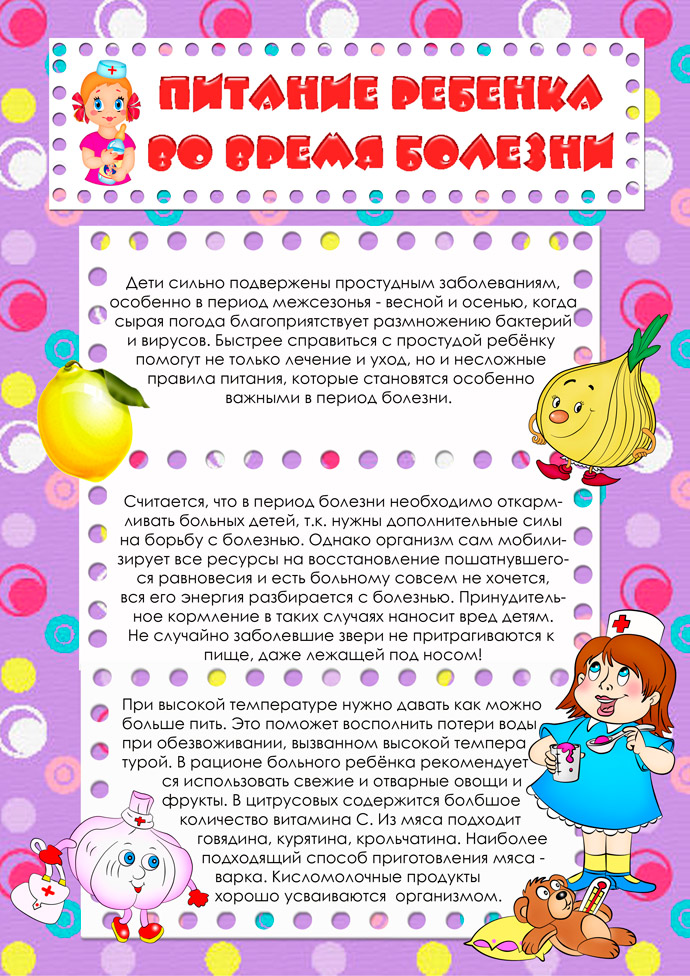 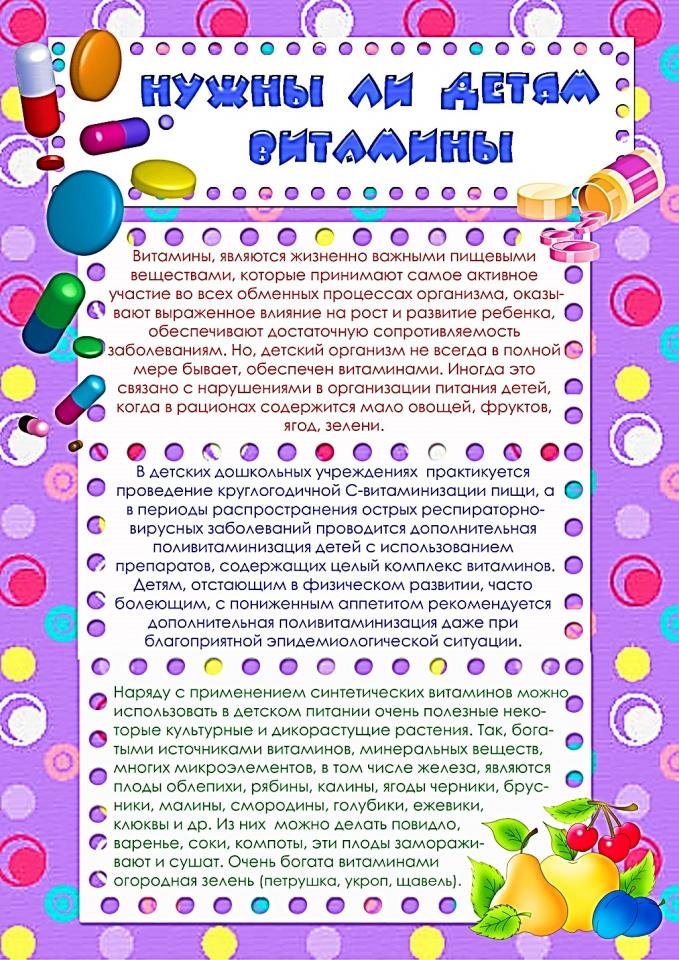 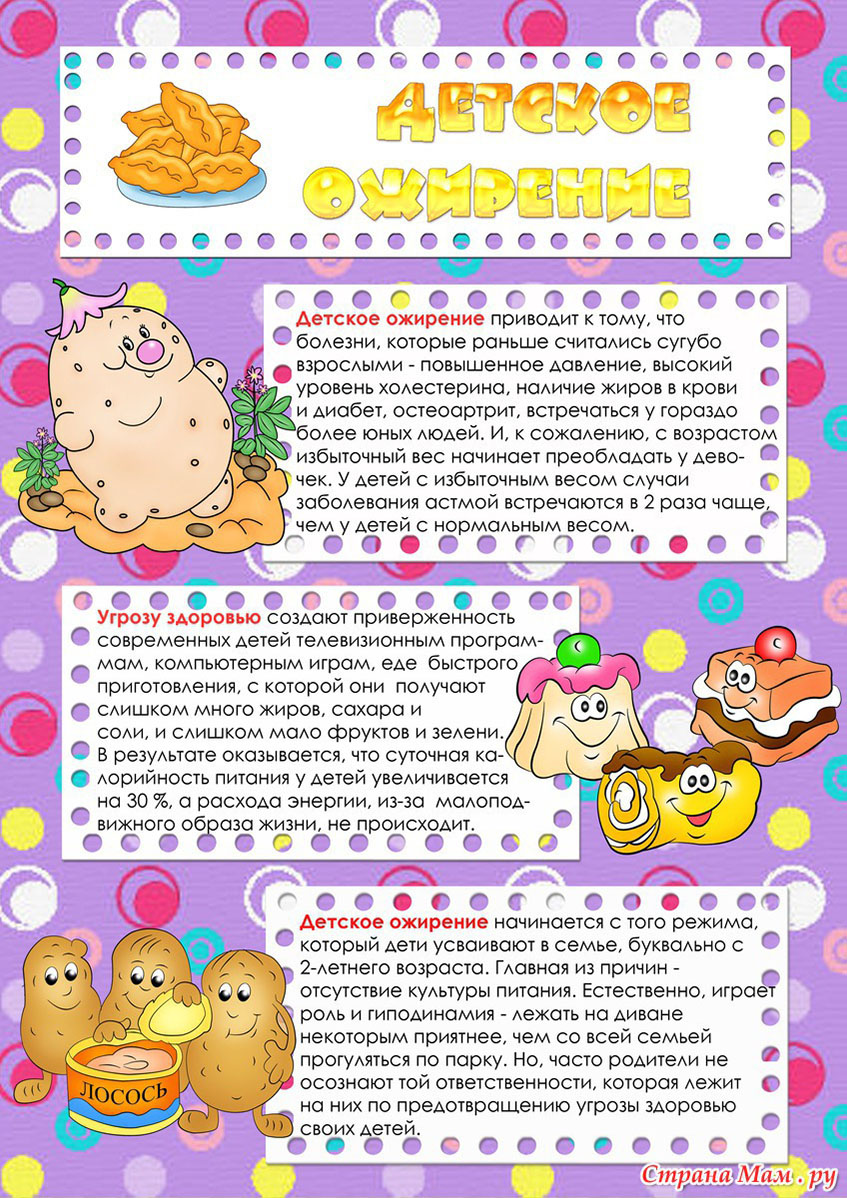 